COUNTY OF ALAMEDAQuestions & AnswerstoRFQ No. 901949 forAB 109 Direct Services: Sex Offender Management Treatment ProgramNetworking/Bidders Conference Held March 16, 2021Alameda County is committed to reducing environmental impacts across our entire supply chain. 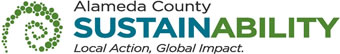 If printing this document, please print only what you need, print double-sided, and use recycled-content paper.Thank you for your participation and interest in the County of Alameda.  All the questions are direct copy and paste from written questions emailed by Bidders. In the answers of these questions, the County of Alameda shall be noted as “County”.  The Questions and Answers are the final stances of the County. Please consider this document in preparation Questions and Answers:Will in-person services be required or will teletherapy services be accepted? Can there be a mix of in-person and teletherapy services provided to the probationers?Services should be provided consistent with the state mandates. Currently, the California Sex Offender Management Board allows Telehealth services. Bidders must check for updates to the state mandate prior to providing such service. http://casomb.org/pdf/Telehealth_and_Language_Barriers_Guidelines_12_2020.pdf VENDOR LIST RFQ No. 901949 – AB 109 Direct Services: Sex Offender Management Treatment ProgramBelow is the Vendor Bid List for this project consisting of vendors who have responded to RFQ No. 901949.  This Vendor Bid List is being provided for informational purposes to assist bidders in making contact with other businesses as needed to develop local small and emerging business subcontracting relationships to meet the requirements of the Small Local Emerging Business (SLEB) Program: http://www.acgov.org/gsa/departments/purchasing/policy/slebpref.htm. This RFQ is being issued to all vendors on the Vendor Bid List; the following revised vendor list includes contact information for each vendor attendee at the Networking/Bidders Conferences.This County of Alameda, General Services Agency (GSA), RFQ Questions & Answers (Q&A) has been electronically issued to potential bidders via e-mail.  E-mail addresses used are those in the County’s Small Local Emerging Business (SLEB) Vendor Database or from other sources.  If you have registered or are certified as a SLEB, please ensure that the complete and accurate e-mail address is noted and kept updated in the SLEB Vendor Database.  This RFQ Q&A will also be posted on the GSA Contracting Opportunities website located at http://acgov.org/gsa_app/gsa/purchasing/bid_content/contractopportunities.jspRFQ No. 901949 – AB 109 Direct Services: Sex Offender Management Treatment ProgramRFQ No. 901949 – AB 109 Direct Services: Sex Offender Management Treatment ProgramRFQ No. 901949 – AB 109 Direct Services: Sex Offender Management Treatment ProgramRFQ No. 901949 – AB 109 Direct Services: Sex Offender Management Treatment ProgramRFQ No. 901949 – AB 109 Direct Services: Sex Offender Management Treatment ProgramRFQ No. 901949 – AB 109 Direct Services: Sex Offender Management Treatment ProgramRFQ No. 901949 – AB 109 Direct Services: Sex Offender Management Treatment ProgramBusiness NameContact NameContact PhoneAddressCityZipEmail  4 Points Counseling / 4 Points Holistic Wellness LLCKimberli Porter(510) 274-162117259 Hesperian Blvd, Suite 15SAN LORENZO94580-kimberli.porter@4pointscounseling.org  A Step ForwardDiana Jones(925) 685-9670 x1012827 Concord BlvdCONCORD94519support@astepforwardinc.com  A Women's Place For CounselingKathleen P Mc Connell(510) 652-19028 Wildwood Ave.OAKLAND94610-  Andrea Lappen PhDAndrea Lappen(510) 528-2131902 Curtis StALBANY94706-2108  Ann Martin CenterAlexandra Volpe(510) 655-78801375 55th StreetEMERYVILLE94608-1002avolpe@annmartin.org  Anne Bisek, PsyDAnne Bisek(510) 797-491139198 State Street, Fremont, CA9FREMONT94538-7400Anne@Doc911.net  Anthony CarpentieriAnthony Carpentieri(510) 849-16262315 Prince StBERKELEY94705-1915stephelp@onemain.com  Axis Community HealthCharles White(925) 447-18813311 Pacific AvePLEASANTON94566-  Ayannakai NaloAyannakai Nalo(510) 316-34754671 Stauffer PlaceOAKLAND94619-aknalo@sbcglobal.net  Bay Area Men's HealthNumbiya Aziz(510) 663-81063137 Castro Valley Blvd Suite 301CASTRO VALLEY94546-numbiyaaziz@gmail.com  Be WellDeepa Abraham(925) 803-11337080 Donlon Way, Suite 104DUBLIN94568-bewellpro@att.net  Beats Rhymes and LifeRobert Jackson(510) 469-3446450 Santa Clara AveOAKLAND94610-Rob@brl-inc.org  Behavioral Health QuestE Allen Schlies(925) 462-64412324 Santa Rita Rd # 10PLEASANTON94566-4150  Berkeley Youth AlternativesKevin Williams(510) 845-90101255 Allston WayBERKELEY94702-1805kwilliams@byaonline.org  Betsy CohenBetsy Cohen(510) 527-1131905 Santa Fe AveALBANY94706-2119  Bev ParrishBev Parrish(510) 428-06232607 Alcatraz Ave # 3BERKELEY94705-2702  Bob ShelbyBob Shelby(510) 843-53442925 Shattuck AveBERKELEY94705-1808  CAPE Inc.Almand Rosemary(925) 443-34343095 Independence Dr. Bldg. BLIVERMORE94551-ralmand@capeheadstart.org  Center For Well BeingJanet Payne(510) 797-39411301 Mowry AveFREMONT94538-1701  Christy Trombley, Psy.D.Christy Trombley(860) 748-794620284 Redwood Rd.CASTRO VALLEY94546-christy.trombley@gmail.com  Claire B. CaporClaire Capor(510) 649-12732714 Telegraph AveBERKELEY94705-  Conscious Voice CollaborativeCheryl Cranshaw(510) 689-79822700 International Blvd, #22OAKLAND94601-cherylaw2000@yahoo.com  Craig L. Adams, Ph.D.Craig Adams(510) 581-82101122 B Street, Suite 206HAYWARD94541-cnaadams@comcast.net  Divine Psychological ServicesKaire Poole(510) 722-705022320 Missiobn Blvd #428HAYWARD94552-divinepsychologicalsvcs@gmail.com  Doc911Anne Bisek(510) 797-491139198 State StreetFREMONT94536-anne@doc911.net  Dr Mimi Shevitz PhD MfcaMimi Shevitz(510) 865-74741611 SAN JOSE AVEALAMEDA94501-  Dr. Gary T. ThompsonGary Thompson(818) 312-4910133 Goethe StreetBERKELEY94703-garyinpsych@netzero.com  Earth Circles Renewal CtrYVONNE BEYER(510) 601-0132524 Oakland AveOAKLAND94611-5429YAWBEYER@HOTMAIL.COM  Eileen CreanEileen Crean(510) 549-34042340 Ward St, Suite 204BERKELEY94705-1124ecreanmft@yahoo.com  Emilio A Escudero PhDEmilio A Escudero(510) 655-74204026 Piedmont AveOAKLAND94611-5209prusa@pacbell.netFamily Service Counseling and Community Resource CenterLisa Perry(510) 483-67152208 San Leandro Blvd.SAN LEANDRO94577-5957lperry@fscc.orgFruge Psychological AssociatesDr. Alexis Green-Fruge(510) 482-36221300 Clay St., Ste 600OAKLAND94612-info@fpasolutions.com  G.O.A.L.S. For WomenGwendolyn Wilson(516) 465-05653356 Adeline StreetBERKELEY94703-bayyinanuru@msn.com  Gareth S Hill, MSW, PHD, Inc.Gareth S Hill(510) 845-72372417 Carleton StBERKELEY94704-3310  George L GardnerGeorge L Gardner(510) 482-10024146 Park BlvdOAKLAND94602-1207ggardner@mcn.org  Harry LiebermanHarry Lieberman(510) 527-31511933 Rose StBERKELEY94709-1961  Helga CohenHelga Cohen(510) 601-84044281 Piedmont AveOAKLAND94611-4713  HOPE ProgramJanelle Harper(510) 220-81891245 B StreetHAYWARD94541 jharper@hopeprogram.biz  HOPE ProgramShannon Smith(510) 764-24281245 B StreetHAYWARD94541 jharper@hopeprogram.biz  Howard PollackHoward Pollack(510) 658-39374026 Piedmont AveOAKLAND94611-5209  Independent Living FacilityEdward Berssard(510) 881-91383289 D StHAYWARD94541-4585 Janella Street, Psy.D DBA JSDJanella Street, Psy.D(510) 847-74521061 Eastshore Hwy, Ste 203ALBANY94710-drjanella@jsdpsyd.com  Joan H ColeJoan H Cole(510) 654-51516239 College AveOAKLAND94618-1384  Jones Psychological ServicesMargaret Jones(510) 221-6233333 Estudillo Ave, Suite 201SAN LEANDRO94577-drjones.margaret@gmail.com  kenenth r koough mftkenneth keough(415) 531-4846876 43rd stOAKLAND94608-3714kkeoughmft@aol.com  Lea BrownLea Brown(510) 653-69903867 Howe StOAKLAND94611-5343Margaret Jones and AssociatesMargaret Jones(510) 221-62333640 Grand AveOAKLAND94610-drjones.margaret@gmail.com  Maria S. Nucci, PhD, S.C.Maria Nucci(708) 220-75825435 College Ave, Ste 202-6OAKLAND94618-mnucci_2000@yahoo.com  Meryl M HimmelmanMeryl M Himmelman(510) 525-0307921 The AlamedaBERKELEY94707-2311  Naomi Lowinsky PhDNaomi Lowinsky(510) 655-73323155 College AveBERKELEY94705-2755  Noah Oderberg PhDNoah Oderberg(510) 428-01115435 College AveOAKLAND94618-1598Partnerships for Trauma RecoveryLeah Spelman(510) 969-25811936 University Avenue, Suite 191BERKELEY94708-lspelman@traumapartners.org  Patricia S. SpiveyPatricia S. Spivey(510) 228-76381035 San Pablo AvenueALBANY94706-scheving2002@yahoo.com  Patricia StrydPatricia Stryd(510) 797-93224500 Thornton AveFREMONT94536-5660  Pranamind LLCRaymond Jones(877) 459-6463459 W MacArthur BlvdOAKLAND94609-rjones@pranamind.com  Progressive Transition(s) IncNorma Ward(510) 917-0666470 27th StreetOAKLAND94612-nward@progressivetransitions.org  Ruth D PalmerRuth D Palmer(510) 654-15525480 College AveOAKLAND94618-1552  Sara Halpern-RobbSara Halpern-Robb(510) 658-04315845 College AveOAKLAND94618-1635shrobb@prodigy.net  Sarah AckermanSarah Ackerman(510) 649-88702955 Shattuck AveBERKELEY94705-1808  Seneca Family of AgenciesKen Berrick(510) 654-40046925 Chabot Rd.OAKLAND94618-1921ken_berrick@senecacenter.org  Sharon GregorySharon Gregory(510) 540-48702955 Shattuck AveBERKELEY94705-1808sharongregorymft@earthlink.net  Solution Focus, Inc.Louise Monsour(510) 595-46356355 Telegraph #208OAKLAND94609-lmonsourmft@earthlink.net  Sophia Johnson, Ph.DSophia Johnson(925) 998-07801200 Ruth Glen RoadSUNOL94586-  Sue KramerSue Kramer(510) 584-11503030 Ashby AveBERKELEY94705-  Sylvia AdlerSylvia Adler(510) 845-37232045 Francisco StBERKELEY94709-2125  Theodore SolomonTheodore Solomon(510) 247-222639767 Paseo Padre Parkway, #DFREMONT94538-theodoresolomon@aol.com  Tsipora PeskinTsipora Peskin(510) 527-1235921 The AlamedaBERKELEY94707-2311  Ulmer & Assoc Clinical InstDiane Ulmer(510) 527-2866860 The AlamedaBERKELEY94707-1916  Urban CatalystLeticia Vaca(510) 369-59091700 Norbridge Ave, Suite 6CASTRO VALLEY94546-  Xan B WalkerXan Walker(510) 859-440715970 E. 14th StSAN LEANDRO94578-Xanwalker@comcast.net